Glick & Woods              Easter Egg Hunt 2022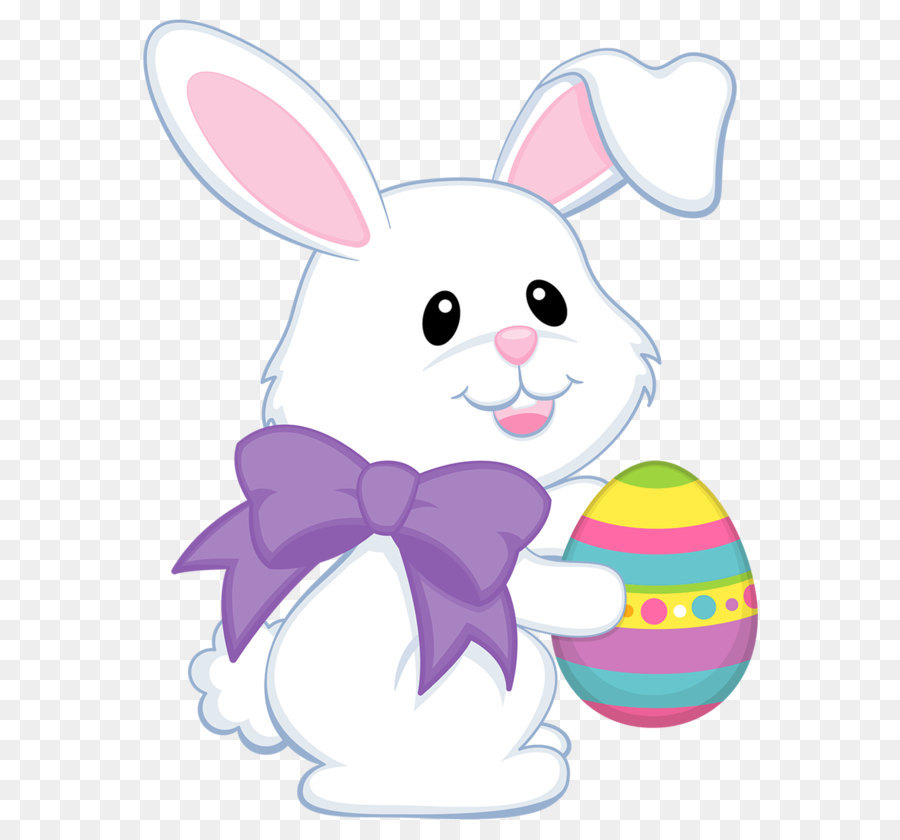 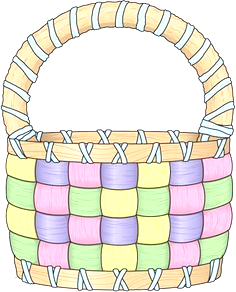 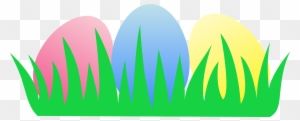 